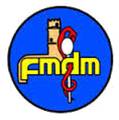 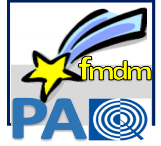            Faculté de Médecine Dentaire de Monastir       LETTRE D’ENGAGEMENTDans le cadre du Programme d’Appui à la Qualité pour le Développement de la Gestion Stratégique des Etablissements (PAQ-DGSE), la Faculté de Médecine Dentaire de Monastir a élaboré une note conceptuelle, dans le but de bénéficier du fond d’amorçage pour instaurer son projet d’orientation stratégique quinquennal pour la période 2020-2024.  Dans ce contexte, je soussigné ……………………………………………….., déclare avoir pris connaissance du contenu de la note conceptuelle et m’engage fermement à soutenir : Le projet dans sa préparation et son exécution, en veillant à mobiliser tous les moyens nécessaires. La réalisation des activités préparatoires, notamment pour la sensibilisation, l’information des parties prenantes et la mobilisation des personnes ressources.La participation active dans la phase du diagnostic et de l’étude du contexte de notre établissement. L’élaboration des orientations stratégiques et la proposition complète du PAQ-DGSE.                                                            Fait à Monastir, le ….. Novembre 2019                                                                                  Signature